СТАТИСТИКА НА ВЪНШНАТА ТЪРГОВИЯ НА РУСКАТА ФЕДЕРАЦИЯ ЗА 2017 Г.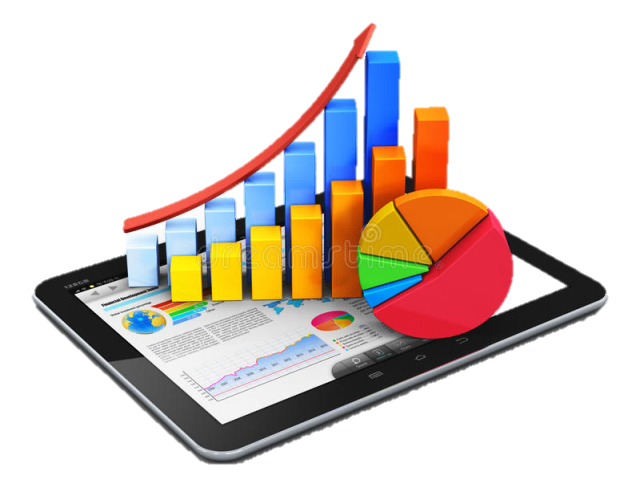 Според митническата статистика, външнотърговският оборот на Руската федерация през 2017 г. възлиза на 584 милиарда щатски долара и в сравнение с 2016 г. се е увеличил с 25%, включително износа - 357 милиарда щатски долара (ръст от 25%), вносът - 227 милиарда долара (ръст от 24% ).Динамика на най-важните показатели на външната търговия наРуската федерация през 2015-2017 г.В структурата на външната търговия на Русия по групи страни, особено място заема Европейският съюз (ЕС), като най-голям икономически партньор и неговия дял в общия обем на стокооборота на Руската федерация през 2017 година възлиза на 42%, на страните от Азиатско-тихоокеанското икономическо сътрудничество (APEC) – 31%, на държавите участнички в Обединените Независими Държави (ОНД) – 12%, в това число и на страните от Евразийския икономически съюз (ЕАЭС) – 9%, на страните от ОПЕК – 3%, страните от BRICS – 18%, страните от Азиатско-Тихоокеанския регион – 32%. Основните търговски партньори на Русия през 2017 г., са: Китай – 15% от оборота на Руската федерация (ръст – 32%), Германия – 9% (с 23%), Холандия – 7% (с 22%), Беларус – 5% (с 26%), Италия – 4% (с 21%), САЩ – 4% (с 16%), Турция – 4% (с 37%), Република Корея – 3% (с 28%), Казахстан – 3% (с 30%), Украйна – 2% (с 26%).Основните търговски партньори на Руската федерациясред страните извън ОНД през 2017 г.Взаимната търговия на Руската федерацияс държавите – членки на Евразийския икономически съюз (ЕАЭС) през 2017 г.ИЗНОСЪТ НА РУСИЯ. Износът на Русия през 2017 г. възлиза на 357 милиарда щатски долара и в сравнение с 2016 година е нараснал с 25% или с 71 млрд. долара. През 2017 г. в сравнение с 2015-2016 г., в общия износ на Русия е намалял делът на отделни страни-членки на Европейския съюз (по-специално на Холандия, Италия – с 2%), както и на Турция, Япония и Украйна – с 1%. При това се е увеличил делът на износа на Русия в Република Беларус (с 1%) и Китай (с 3%), който заема водеща позиция сред страните-партньори.Основни търговски партньори на Русия при износа на стокиПрез 2017 г. основният дял от стойностният обем на износа на Русия са заемали горивата и енергийните продукти – 59% (през 2016 г. – 58%), от тях сурова нефт – 38% (37%), нефтени продукти – 24% (23%), природен газ – 14,5% (16%) и каменни въглища – 6% (4,5%).Стойностният обем на износа на Русия на стоки от топливно-енергийния комплекс през 2017 г. в сравнение с 2016 г. се е увеличил с 27% и възлиза на 211 млрд. щатски долара. Заедно с това, физическият обем на износа на сурова нефт и нефтени продукти в сравнение с предходната година е намалял с 1% и 5% съответно.Износа на Русия на стоки от топливно-енергийния комплекс през 2016-2017 г.Сред страните партньори най-голям спад на физическите обеми на износа на нефтени продукти и сурова нефт, е фиксиран по отношение на следните държави: Холандия (-8 мил. тона), САЩ (-4 мил. тона), Латвия (-3 мил. тона) и Италия (-3 мил. тона). Регистриран е ръст от страна на Китай (+4 мил. тона), Дания (+3 мил. тона), Сингапур (+2 мил. тона) и Индия (+3 мил. тона). Беларус и Турция са намалили покупките на сурова нефт (-0,5 млн. тона и -0,8 мил. тона), но в същото време са увеличили вноса на руски нефтени продукти (+1,5 млн. тона и +1,5 млн. тона).Износа на природен газ през 2017 г. се е увеличил сред почти всички основни страни-партньори, като изключение прави Великобритания, която е съкратила покупките на руски газ с 1 млрд. м3, и Унгария – с 0.7 млрд. м3.Увеличаването на стойностния обем на износа на топливно-енергийни стоки е постигнато чрез увеличение на цените на основните стоки на топливно-енергийния комплекс средно с 24%.През 2017 г. руският несуровинен и неенергиен износ в сравнение с 2016 година се е увеличил в стойностно изражение с 22,5% и е достигнал 133,7 милиарда щатски долара, а по физически обеми – с 9.8%.Делът на износа на несуровинни и неенергийни стоки в общия обем на износа на Русия през 2017 г. възлиза на 37,5%, а през 2016 г. той е бил 38,3%, а по физически обеми делът на тези стоки в сравнение с миналата година леко се е увеличил и е достигнал 22,4%. Износа на несуровинни и неенергийни стоки, в стойностни и физически обеми през 2017 година, в сравнение със същия период на 2016 г., съществени промени на стоковата структура не е претърпял. Структурните промени са не повече от 1-2%.Основни несуровинни и неенергийни стоки на Русия за износ, традиционно са:- метали и изделия от тях (полуготови продукти и валцувани плоскости от желязо и нелегирана стомана, алуминий необработен);- машини, оборудване и превозни средства (двигатели турбореактивни, топлоотделящи елементи, части за оборудването на атомната енергетика);- химически продукти (минерални и органични торове);- хранителни продукти и селскостопански суровини (пшеница и лимец).Общият дял на тези стоки в стойностно изражение на несуровинния и неенергиен износ на Русия през 2017 г. възлиза на 80.9%.Стоковата структура на несуровинния и неенергиен износ на Русияпрез 2016 – 2017г.г.(по стойност на стоките)Продоволствени стоки и селскостопански суровиниХимическа продукцияДрагоценни камъни и металиМетали и изделия от тяхМашини, оборудване и транспортни средстваТъкани, дрехи, обувкиДруги стокиИзносът на метали и продукти от тях се е увеличил с 29,7% и е достигнал 35,9 милиарда щатски долара. Неговият дял в стойностния обем на несуровинния и неенергиен износ възлиза на 26,9% (през 2016 г. - 25.4%). Освен това, физическия обем на износа на метали и продукти от тях, в сравнение със същия период на 2016 г., почти не се е променил (ръст с 0,4%), което се дължи на увеличението с 40-45% на средните експортни цени на полуфабрикати, плосковалцувани продукти и полуготови продукти от желязо или нелегирана стомана, а също с 20% необработен алуминий. Делът на тези стоки в стойностния обем от износа на Русия на метали и изделия от тях, за последните две години е 41%.Доставките на плосковалцувани продукти в Италия, заемащи третото място в износа на този продукт през 2016 г., са пренасочени към Египет през 2017 г., като са се увеличили с 2,2 пъти по тегло и 3,2 пъти по стойност в сравнение със същия период на 2016 г.Експорта на Русия на необработен алуминий(код 7601 ТН ВЭД ЕАЭС)(5,5 милиарда щатски долара; ръст с 16,7%)Износът на машини, оборудване и транспортни средства се е увеличил с 14.6% до 28.1 млрд. щатски долара, като делът в стойностния обем на несуровинния износ възлиза на 21.0% (през 2016 г. - 22.4%). Физическият обем на износа на машини, оборудване и превозни средства се е увеличил с 24,2%.Сред износа на тази категория стоки трябва да се разграничат доставките на оборудване за ядрената енергетика и компоненти към нея.Износът на топлоотделящи елементи е намалял с 17,2%, основно поради прекратяването през 2017 г. на доставките за Индия (през 2016 г. стойността им е възлизала на 163,8 мил. щатски долара), както и намаляване на доставките в Чехия, Словакия, Армения и Украйна.С 356 пъти (от 343.9 хил. долара до 122,4 мил. щатски долара) са се увеличили стойностните обеми на доставките в България на части за оборудване на ядрената енергетика. С 6 пъти се е увеличил стойностният обем на доставките на тези стоки в Беларус, а през 2017 г. напълно са спрени доставките в Армения и Полша.Износът на химически продукти, 30% от които са минерални и органични торове, се е увеличил с 15,0% (до 23.9 милиарда щатски долара), неговият дял в стойностния обем на несуровинният износ е 17.9% (през 2016 г. - 19,0%). Физическият обем на износа на химически продукти се е увеличил с 5.7%.Експорта на Русия на минерални и органични торове(товарна група 31 ТН ВЭД ЕАЭС)(7,2 милиарда долара; ръст 8,7%)Износът на хранителни продукти и селскостопански суровини се е увеличил с 21.5% до 20.3 млрд. щатски долара, като делът в стойностния обем на несуровинния износ възлиза на 15.2% (през 2016 г. - 15.3%). Физическият обем на износа на тази категория продукти се е увеличил с 21.7%.Повече от 37% от стойностния обем на тази категория стоки, заема износът на зърно.По този начин, при увеличаване на стойностния и физически обем на несуровинния и неенергиен износ в сравнение със същия период на 2016 година, през 2017 г. значителни промени в стоковата структура не са настъпили. Структурните изменения не са повече от 1-2%.Експорта на Русия на пшеница и лимец(код на стоката 1001 ТН ВЭД ЕАЭС)(5,8 милиарда долара; ръст с 37,4%)ВНОСЪТ НА РУСИЯ.През 2017 г. вносът на Русия възлиза на 227 милиарда щатски долара и в сравнение с 2016 г. се е увеличил с 25% или 45 милиарда щатски долара.През 2017 г. основните търговски партньори за вноса на стомана са страните от Азиатско-тихоокеанското икономическо сътрудничество, които представляват повече от 40% от общия внос. Делът на Китай във вноса на Русия е 21%. Значителен дял заемат и страните от ЕС - 38%, от които Германия - 11%, Италия - 4%, Франция - 4% и други. Страните от ОНД представляват 11% от общия внос, от които 8% за страните от Евразийския икономически съюз (ЕАЭС), като основният дял заема вносът от Република Беларус - 5%, а от Казахстан - 2%.Основни търговски партньори на Русия за вноса на стокиПрез 2017 г. по-голямата част от стойностния обем на вноса на Русия е бил за машини, оборудване и транспортни средства - 49% (през 2016 - 47%). Значителен дял от вноса имат: химическата продукция - 18% (19%), продоволствия - 13% (14%), метали и изделия от тях - 7% (6%), текстилни изделия и обувки - 6% (6%). ,През 2017 г. стойностния обем на вноса на Русия е нараснал с 53% поради увеличение на стойностния обем на вноса на машини и оборудване, който в абсолютна стойност възлиза на 24 милиарда щатски долара.Сред машините и оборудването през 2017 г. най-голям дял в стойностния обем на вноса на Русия са: механично оборудване - 41% (през 2016 г. - 41%), електрическо и електронно оборудване - 24% (25%) и наземен транспорт - 20% (18%).През 2017 г. основните доставчици на вносни машини и оборудване са Китай (26%), Германия (12%) и САЩ (8%) са.  Съответно и най-голямото увеличение на вноса на тези стоки също е от тези страни: от Китай - с 6 милиарда щатски долара, Германия - с 2,8 милиарда щатски долара, САЩ - с 2,6 милиарда щатски долара.Вносът на механично оборудване през 2017 г. възлиза на 45 милиарда щатски долара и в сравнение с 2016 г. се е увеличил с 28% или 10 милиарда щатски долара.Този прираст се дължи на увеличаването на вноса на изчислителна техника с 1,2 милиарда долара, като увеличаването на вноса на тези стоки от Китай възлиза на 0,9 милиарда долара. Също така през 2017 г. такива стоки са внасяни от Чехия, Унгария, Полша и други страни.Ръстът на вноса на механично оборудване също е за сметка на увеличаването на вноса на булдозери и грейдери (2 пъти в количествено отношение), оборудване за обработка на каучук и пластмаси, части за изчислителна техника, помпи за течности, пневматични инструменти, двигатели с вътрешно горене, промишлени машини и оборудване и други.Вносът на булдозери и грейдери през 2017 г. се е увеличил с 0,8 млрд. долара в сравнение с 2016 г., като основният ръст на доставките е за сметка на вноса на тези стоки от Китай - 2,3 пъти, Япония - 1,5 пъти, Южна Корея -  3 пъти.Увеличението на вноса на оборудване за обработка на каучук се дължи на доставките през 2017 г. на многокомпонентни инсталации за производство на линеен полиетилен с ниска/висока плътност на сума над 0,5 млрд. долара от страните от ЕС.Доставките през 2017 г. на части за изчислителни машини значително са увеличили Китай - с 340 милиона щатски долара, Сингапур, Виетнам и Южна Корея - съответно с 100 милиона долара, 7 милиона долара и 10 милиона щатски долара.Вносът на помпи за течности през 2017 г. се е увеличил с 410 милиона щатски долара, като от Южна Корея - с 160 милиона щатски долара, Германия – с 60 милиона щатски долара и Китай - с 50 милиона щатски долара.През 2017 г. вносът на електрическо и електронно оборудване в Русия възлиза на 27 милиарда щатски долара и в сравнение с 2016 г. се е увеличил с 24% или 5,2 милиарда долара, като 32% от този ръст се формира поради увеличаване на вноса на телефонни апарати за клетъчна мрежа на стойност 1,7 милиарда щатски долара. Основните страни доставчици на тези устройства са Китай (63%) и Виетнам (17%).Вносът на наземен транспорт се е увеличил през 2017 г. в сравнение с 2016 г. с 36% или 6 милиарда щатски долара. Ръстът се дължи основно на увеличението на вноса на резервни части за леки автомобили - 2,6 милиарда щатски долара, трактори. - 1 милиард щатски долара и товарни превозни средства - 0,9 милиарда долара. При това, в стойностния обем на вноса, делът на леките автомобили е намалял значително - от 38% на 31%, с едновременно увеличаване на дела на тракторите и камионите - от 11% на 17%.Увеличение на вноса на резервни части за автомобили през 2017 г. е регистрирано от Германия (+ 34%), Япония (+52%), Китай (+29%), Южна Корея (+64%) и Чехия (+52%), което е свързано с ръста на промишления монтаж в Русия на автомобилите Mazda, Toyota, Volkswagen, Skoda, както и с разширяването на моделната гама.Импорта на Русия на наземен транспорт и резервни части през 2016-2017 г.Във връзка с повишеното търсенето на руския пазар на превозни средства със специално предназначение, вноса на стоки, класифицирани с кодове 8701 "Трактори", 8704 "Товарни автомобили" и 8705 "Транспортни средства със специално назначение" се е увеличил в количествено отношение с 1,5 пъти, в стойностно съответно - 2.4 пъти, 1,8 пъти и 1,1 пъти. Сред тези превозни средства, вносът на полуремаркета от Нидерландия и Германия в стойностно изражение се е увеличил 3 пъти, Франция - 5 пъти, Бразилия - 9 пъти; кранове от Китай - 9 пъти, Германия - 3 пъти; самосвали, произведени в САЩ - 4 пъти, Беларус - 2 пъти.През 2017 г. в сравнение с 2016 г. основният стойностен обем на вноса на стоки от химическата промишленост се дължи на фармацевтичните продукти - 27%, на пластмасите и продуктите от тях - 22%. На тези групи стоки също се дължи и основното увеличение на вноса в този сектор: за сметка на фармацевтичните продукти - с 1,9 милиарда щатски долара, пластмаси и изделия от тях - с 1,2 милиарда щатски долара. Заедно с това, съществено се е увеличил и стойностният обем на вноса на каучук, гума и продукти от тях - с 0,8 милиарда щатски долара, както и на органичните химични съединения - с 0,8 милиарда щатски долара.При вноса на фармацевтични продукти, основно място занимат лекарствените средства, чийто дял е 80% от вноса на тази група стоки. Прираста на стойностния обем на вноса на лекарства през 2017 г. в сравнение с 2016 г. възлиза на над 1,4 милиарда щатски долара. Причината за това не е физическото увеличение на вноса на тези стоки, а увеличението на цените, средно с 16%. Основните страни-доставчици на лекарства са Германия - 21%, Франция - 10%, Италия - 7%, Индия - 6%, Швейцария - 5%. През 2017 г. доставките на лекарствени средства значително е увеличила Великобритания - с 0,1 милиарда щатски долара.Основният дял при вноса на естествен каучук, както и продукти от него заемат пневматичните гуми - 48%, както и изделия, тръби и ленти от вулканизиран каучук (кодове 4009, 4010, 4016 HS ЕЕМА) - 28%, естествен каучук и синтетичен ( кодове 4001 и 4002 HS ЕОАЕ) - 12%. Под кодовете 4009, 4010 и 4016 HS ЕЕМА, най-вече се внасят части за ремонт и поддръжка на превозни средства. Естественият и синтетичен каучук се купува предимно от фирми, занимаващи се с производство на автомобилни гуми. През 2017 г., ръстът на стойностния обем на вноса на определени позиции възлиза на повече от 30%, като основните са от Китай - 14%, Япония - 12%, Германия - 10%, Южна Корея - 7%.Хранителни стоки.Стойностният обем на вноса на хранителни стоки през 2017 г. възлиза на 29 милиарда щатски долара и в сравнение с 2016 г. се е увеличил с 15% или 3,8 милиарда щатски долара. Най-голям дял в стойностния обем на продоволствията имат плодовете - 16%, месо и месни субпродукти - 9%, млечни продукти - 9%, алкохолни и безалкохолни напитки - 9%, зеленчуци - 6% и др.Импорта на Русия на продоволствени стоки за 2016 и 2017 г. (милиарда долара САЩ) През 2017 г. съществено са се увеличили доставките на плодове и ядки - с 0,8 милиарда щатски долара; алкохолни и безалкохолни напитки – с 0,7 милиарда щатски долара; млечни продукти, месо и месни продукти, зеленчуци - по 0,4 милиарда щатски долара. По отношение на физическите обеми, сред тези стоки се е увеличил значително само вносът на плодове, зеленчуци, алкохолни и безалкохолни напитки. Увеличаването на стойностните обеми на останалите категории хранителни продукти се дължи основно на по-високите вносни цени на продуктите.Вносът на плодове във физическо изражение е нараснал поради увеличените количества на внос на череши, грозде от Турция, за които през 2017 г. бяха отменени ограничителните мерки; банани от Еквадор; цитрусови плодове от Южна Африка.Физическият обем на вноса на зеленчуци от Китай се е увеличил с 1,4 пъти почти по цялата стокова номенклатура, картофите от Египет - 2,5 пъти, домати от Азербайджан - 1,5 пъти, картофите от Беларус - 1,3 пъти, лук от Турция - 3500 пъти.Вносът на алкохолни и безалкохолни напитки през 2017 г. възлиза на 2,5 милиарда щатски долара, а спрямо 2016 г. в стойностно изражение се е увеличил с 39% (с 0,7 милиарда щатски долара), по физически обеми (литри) - с 29%. Наблюдава се увеличение на вноса на алкохолни и безалкохолни напитки във всички стокови позиции.Основният стойностен обем на вноса през 2017 г. се пада на гроздовите вина - 40%, етилов алкохол с концентрация по-малка от 80 об.% - 38%, бира - 8%.Импорта на Русия на алкохолни и безалкохолни напитки през 2016 – 2017 г.(милиони долара САЩ)Стойностният обем на вноса на гроздови вина през 2017 г. възлиза на 1 милиард щатски долара и се е увеличил в сравнение с 2016 г. с 38%. Същевременно, ръстът на физическите обеми е бил 11%. Следователно ръста на стойностния обем се дължи преди всичко на ръста на цените на гроздовите вина с 24%.Вносът на гроздови вина през 2017 г. се е осъществявал от Италия - 29%, Франция - 18%, Испания - 16%, Грузия - 10%. Доставките от Италия във физическо изражение (литри) са се увеличили с 34%, Франция - с 29%, Грузия - с 1,8 пъти. Доставките от Испания във физическо изражение са намалели, но са нараснали в стойностно - с 24%.Вносът на алкохолни напитки с концентрация на алкохол по-малка от 80 об.% през 2017 г. възлиза на 0,9 милиарда щатски долара, увеличението на физическите обеми (литри) е достигнало 30%, по цена - 38%. Основният внос на тази категория стоки е от Великобритания - 25%, Армения - 19%, Франция - 16%, САЩ и Ирландия - по 5% всяка. През 2017 г. в сравнение с 2016 г. Великобритания е увеличила вноса на уиски с 31%, Ирландия с 36%, САЩ с 33%, а Армения е увеличила вноса на коняк с 25%. В същото време, вносът на френски коняк е намалял с 5%, но се е увеличил по цена с 32%.Вносът на малцова бира през 2017 г. в сравнение с 2016 г. се е увеличил във физически обеми с 50%, а в стойностно изражение с 54%. Основните доставчици на бира са Германия, Чехия, Беларус и Белгия. Германия има водеща позиция, както по отношение на стойностните обеми на предлагане на бира (33%), така и по отношение на физическите обеми (29%). При това, през 2017 г. Германия е увеличила доставките на бира почти 2 пъти. Чехия, Беларус и Белгия също са увеличили физическите обемите на внос на малцова бира съответно с 1,5 пъти, 1,5 пъти и 1,3 пъти.							http://www.customs.ru/Експорта на Русия на топлоотделящи елементи (твелове)(код 840130 ТН ВЭД ЕАЭС)(1,0 милиард щатски долара; снижение с (7,2%)Експорта на Русия на турбореактивни и турбовитлови двигатели (код 8411 ТН ВЭД ЕАЭС)(2,0 милиарда щадски долара; ръст с 29,1%)УкрайнаЧехияКитай (ръст 3 пъти)Унгария (+36,4%)България (-0,4%)Иран (+81,2%)Словакия (-43,3%)Финландия (-14,7%)Армения (-53,9%)ДругиКитай (+35,9%)Индия (+29,6)Алжир (ръст 2 пъти)Германия (+19,8%)Франция (-27,5%)България (ръст с 4030 пъти)ДругиБразилия (+16,2%)Украйна (+33,1%)Китай (-10,9%)САЩ (+26,1%)Индия (-12,2%)Естония (+10,9%)Полша (+12,2%)Финландия (+94,8%)Индонезия (+22,7%)Перу (+37,8%)ОАЕ (+12,7%)Малайзия (+20,4%)Латвия (- 8,6%)Мексико (+64,0%)Виетнам (+15,8%)Турция (-57,4%)Други Египет (+45,0%)Турция (+29,9%)Бангладеш (+14,6%)Йемен (+76,1%)Судан (+78,4%)Нигерия (+4,6%)Индонезия (7 пъти)Азърбайджан (+5,2%)ОАЕ (3 пъти)Ливан (+44,0%)Виетнам (16 пъти)Танзания (+94,8%)Кения (+61,7%)ДругиКАУЧУК, ГУМА И ИЗДЕЛИЯ ОТ ТЯХПЛАСТМАСИ И ИЗДЕЛИЯ ОТ ТЯХДРУГИ ХИМИЧЕСКИ ПРОДУКТИФОТО И КИНОСТОКИПИРОТЕХНИЧЕСКИ ИЗДЕЛИЯПРОТЕИНОВИ ВЕЩЕСТВАСАПУН И МИЕЩИ ВЕЩЕСТВАЕФИРНИ МАСЛАДЪБИЛНИ ЕКСТРАКТИ ИЛИТОРОВЕФАРМАЦЕВТИЧНА ПРОДУКЦИЯОРГАНИЧЕСКИ ХИМИЧЕСКИПРОДУКТИ ОТ НЕОРГАНИЧНАТА ХИМИЯ  плодове и зеленчуци  месо и субпродукти  млечна продукция  алкохолни и безалкохолни напитки  маслодайни семена и плодове  зеленчуци  риба и ракообразни  различни хранителни продукти  други   Води, включително природни   Води включващи захар   Бира малцова   Натурално гроздово вино   100% спирт етилов <80 об.%   Други вина   Други ферментирали напитки